  ESTOQUE  EXPERIMENTAÇÃO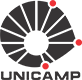 OBSERVAÇÕES:Cx Nº.:___Orientador:Espécie:Aluno:Linhagem:Contato:Qtd./Sexo:Nº CEUA:Nascimento:Início Aclimatação:Desmame:Início Experimento:Data Chegada:Previsão de término: